П О С Т А Н О В Л Е Н И Е	В соответствии с Решением Городской Думы Петропавловск-Камчатского городского округа от 31.10.2013 № 145-нд «О наградах и почетных званиях Петропавловск-Камчатского городского округа»,     Постановлением Главы Петропавловск-Камчатского городского округа от 31.10.2013 № 165 «О представительских расходах и расходах, связанных с приобретением подарочной и сувенирной продукции в Городской Думе Петропавловск-Камчатского городского округа»,       ПОСТАНОВЛЯЮ:  за добросовестный труд, высокий уровень профессионализма, значительный вклад в работу по защите прав и законных интересов детей-сирот и детей, оставшихся без попечения родителей наградить Почетной грамотой Главы Петропавловск-Камчатского городского округа (в рамке) Панасюк Светлану Николаевну, главного специалиста-эксперта отдела опеки и попечительства Управления образования администрации Петропавловск-Камчатского городского округа.  ГлаваПетропавловск-Камчатскогогородского округа                                                                           К.Г. Слыщенко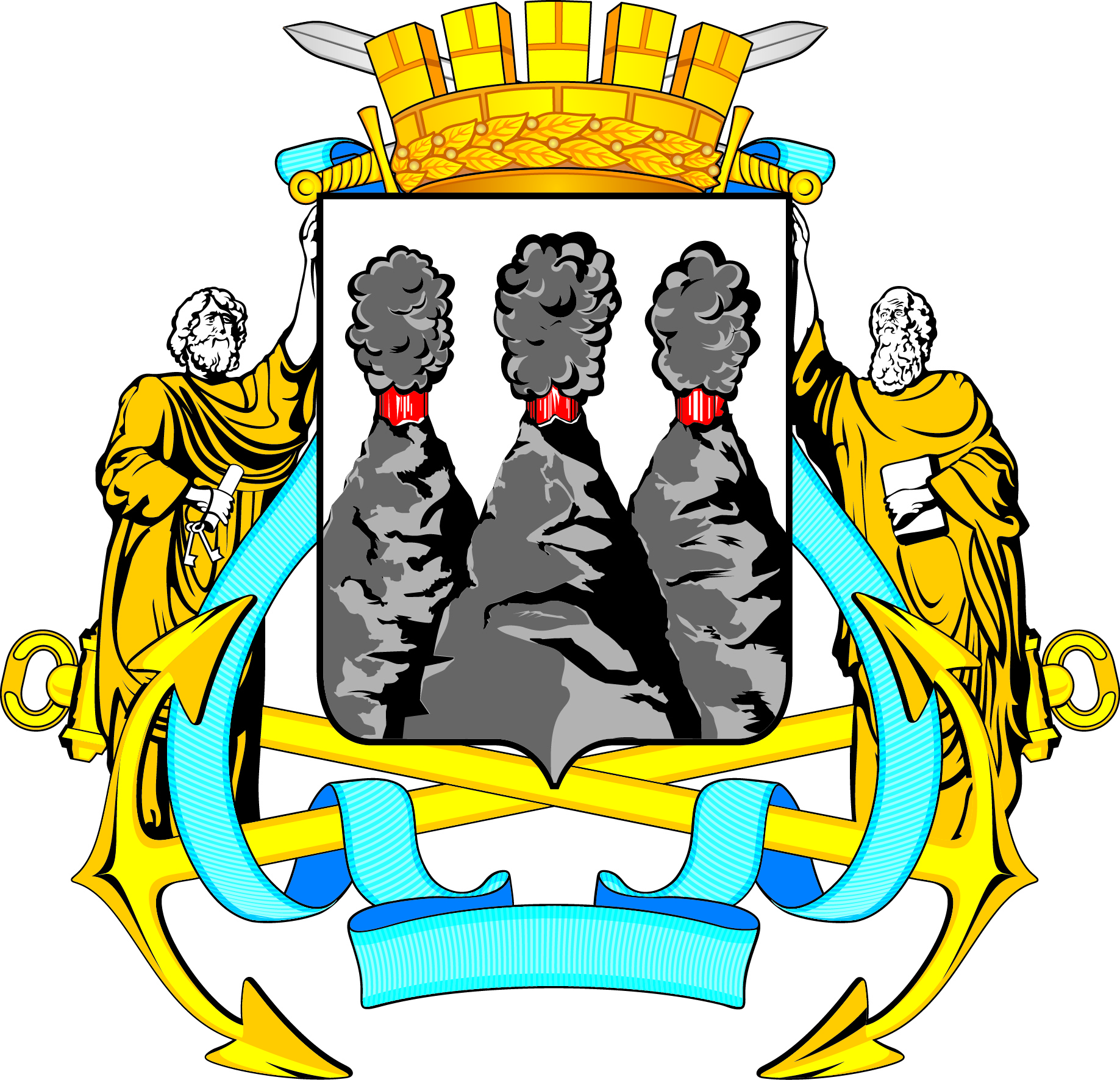 ГЛАВАПЕТРОПАВЛОВСК-КАМЧАТСКОГОГОРОДСКОГО ОКРУГАот 08.12.2015  №  156О награждении Почетной грамотой Главы Петропавловск-Камчатского городского округа Панасюк С.Н. 